BARVA ;  korpus - thuje/dub latte,   čela -  MDF - lesk jasmínBARVA ;  korpus - thuje/dub latte,   čela -  MDF - lesk jasmínBARVA ;  korpus - thuje/dub latte,   čela -  MDF - lesk jasmínBARVA ;  korpus - thuje/dub latte,   čela -  MDF - lesk jasmínBARVA ;  korpus - thuje/dub latte,   čela -  MDF - lesk jasmínBARVA ;  korpus - thuje/dub latte,   čela -  MDF - lesk jasmínBARVA ;  korpus - thuje/dub latte,   čela -  MDF - lesk jasmínBARVA ;  korpus - thuje/dub latte,   čela -  MDF - lesk jasmínNÁZEVNÁZEVOBRÁZEKOBRÁZEKROZMĚRY š/h/v (mm)ROZMĚRY š/h/v (mm)KÓDKÓDMOC s DPHRTVRTV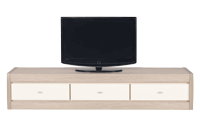 1903x470x382   1903x470x382   AX 1AX 14 132 Kč2.RTVRTV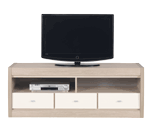 1444x475x552   1444x475x552   AX 2AX 24 240 Kč3.NÁSTAVEC RTV P / LNÁSTAVEC RTV P / L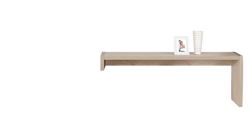 1444x373x532   1444x373x532   AX 3AX 31 718 Kč4.SKŘÍŇKASKŘÍŇKA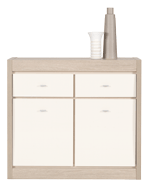 984x415x898   984x415x898   AX 4AX 44 426 Kč5.SKŘÍŇKASKŘÍŇKA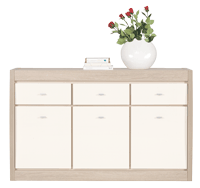 1444x415x898   1444x415x898   AX 5AX 56 252 Kč6.SKŘÍŇKASKŘÍŇKA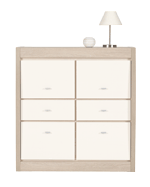 984x415x1046   984x415x1046   AX 6AX 65 006 Kč7.KREDENC  s možností dokoupení LED podsvíceníKREDENC  s možností dokoupení LED podsvícení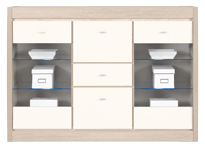 1444x415x1046   1444x415x1046   AX 7AX 76 469 Kč8.VITRÍNA L,P s možností dokoupení LED podsvíceníVITRÍNA L,P s možností dokoupení LED podsvícení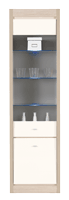 550x415x2004 550x415x2004 AX 8AX 85 022 Kč9.SKŘÍŇ 2DSKŘÍŇ 2D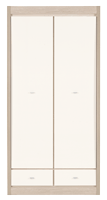 984x575x2004  984x575x2004  AX 9AX 97 188 Kč10.SKŘÍŃ 3DSKŘÍŃ 3D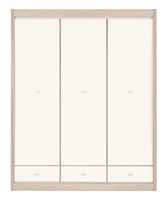 1597x575x2004  1597x575x2004  AX 10AX 1012 063 Kč11.KONF.STOLEKKONF.STOLEK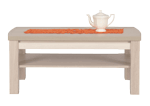 674x1154x500  674x1154x500  AX 11AX 113 397 Kč12.STŮLSTŮL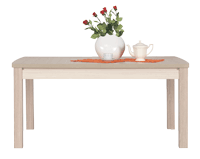 904x1604(2004)x765   904x1604(2004)x765   AX 12AX 125 331 Kč13.ŽIDLEŽIDLE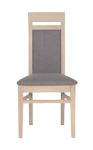 485x530x990  485x530x990  AX 13AX 132 404 Kč14.ZÁVĚSNÁ POLICEZÁVĚSNÁ POLICE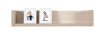 984x262x200   984x262x200   AX 14AX 14929 Kč15.ZÁVĚSNÁ POLICEZÁVĚSNÁ POLICE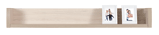 1444x262x200   1444x262x200   AX 15AX 151 192 Kč16.ZÁVĚSNÁ SKŘÍŇKA s možností dokoupení LED podsvíceníZÁVĚSNÁ SKŘÍŇKA s možností dokoupení LED podsvícení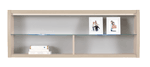 1444x275x525   1444x275x525   AX 16AX 162 499 Kč17.ZÁVĚSNÁ VITRÍNA s možností dokoupení LED podsvíceníZÁVĚSNÁ VITRÍNA s možností dokoupení LED podsvícení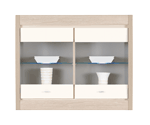 984x295x800   984x295x800   AX 17AX 173 304 Kč18.NOČNÍ STOLEKNOČNÍ STOLEK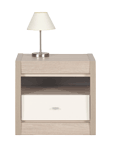 524x415x507  524x415x507  AX 18AX 181 702 Kč21.POSTEL 160 BEZ ROŠTU A MATRACEPOSTEL 160 BEZ ROŠTU A MATRACE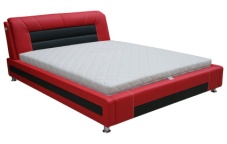 1805/2390/870  1805/2390/870  AX 19/160AX 19/16011 825 Kč22.ÚLOŽNÝ PROSTOR DO POSTELE 160ÚLOŽNÝ PROSTOR DO POSTELE 1604 330 Kč23.POSTEL 180 BEZ ROŠTU A MATRACEPOSTEL 180 BEZ ROŠTU A MATRACE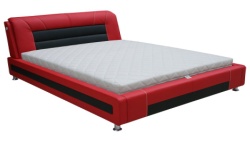 2005/2390/870 2005/2390/870 AX 19/180AX 19/18012 170 Kč24.ÚLOŽNÝ PROSTOR DO POSTELE 180ÚLOŽNÝ PROSTOR DO POSTELE 1804 448 Kč25.LED PODSVÍCENÍ DO ZÁVĚSNÉ SKŘÍŇKY  AX 16 A DO ZÁVĚSNÉ VITRÍNY AX 17 LED PODSVÍCENÍ DO ZÁVĚSNÉ SKŘÍŇKY  AX 16 A DO ZÁVĚSNÉ VITRÍNY AX 17 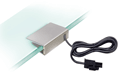 5 mm5 mm2xLED        (modré)2xLED        (modré)353 Kč26.LED PODSVÍCENÍ K VITRÍNĚ AX 8 LED PODSVÍCENÍ K VITRÍNĚ AX 8 5 mm5 mm3xLED        (modré)3xLED        (modré)421 Kč27.LED PODSVÍCENÍ KE KREDENCI AX 7LED PODSVÍCENÍ KE KREDENCI AX 75 mm5 mm4xLED        (modré)4xLED        (modré)480 Kč